Урок №1.Учащиеся повторят пройденную тему и решают самостоятельную работу, знакомятся с новой темой: https://www.youtube.com/watch?v=hdZ2u_sH2Eg , делают конспект, читают § 30.Фото решенных заданий высылаются на VK группы https://vk.com/club193361528 или на bykova.viktoriya@inbox.ruУрок №2.Учащиеся повторят пройденную тему и решают самостоятельную работу, знакомятся с новой темой: https://www.youtube.com/watch?v=qRpLf5woNjI, делают конспект, читают § 31.Фото решенных заданий высылаются на VK группы https://vk.com/club193361528 или на bykova.viktoriya@inbox.ruУрок №1 Тема: «Свет. Природа света. Закон прямолинейного распространения света.»Цель урока: сформировать представление о роли солнечного света для всего живого на Земле, естественных и искусственных источниках света, световом луче, тени, полутени, солнечном и лунном затмениях; изучить закон прямолинейного распространения света; научить строить ход лучей при солнечном и лунном затмениях; Задача урока. Познакомиться с основными понятиями геометрической оптики, изучить закон распространения света и научиться объяснять образование солнечного и лунного затмений.Ход урокаВнимание! В конспект записывать только то, что подписано красным!!!Изучение нового материала Свет даёт жизнь всему живому на Земле. Благодаря свету мы познаём окружающий мир, в листьях растений происходит фотосинтез и вырабатывается кислород, в недрах Земли образуются запасы нефти и каменного угля. Благодаря свету мы видим голубое небо, мерцание звёзд, отражение неба и деревьев в глади воды. За 1 с свет приносит на нашу планету столько энергии, сколько выделяется при сгорании 40 млн т каменного угля. Вы уже знаете, что свет — это электромагнитная волна. Какими свойствами обладает свет как электромагнитная волна и какие действия вызывает? Теперь мы приступим к изучению законов распространения, отражения и преломления света, их использованию в оптических приборах, рассмотрим строение органа зрения человека — глаза и нарушения зрения.В III в. до н. э. древнегреческий учёный Евклид открыл законы распространения и отражения света. С тех пор возникла наука — геометрическая оптика, которая очень помогала людям в решении разных практических задач, например установки колонн вдоль одной прямой. Геометрическая оптика изучает законы распространения света на основе представления о световом луче. записать в тетрадьЛуч — линия, вдоль которой распространяется световая волна. записать в тетрадьЧто такое источник света? Можно ли считать источником света Солнце, Луну, звёзды, пламя костра, экран работающего телевизора, светлячка? По каким признакам можно классифицировать источники света? (Естественные и искусственные (это деление условно, так как пламя свечи и пламя лесного пожара, искра при разряде электрофорной машины и молния имеют одну природу); тепловые и холодные.)Задание 1. Выполните экспериментальное задание 30.1 (с. 135 учебника).Закон распространения света: свет в прозрачной однородной среде распространяется прямолинейно. записать в тетрадьОбразование тени и полутени является доказательством прямолинейного распространения света. Тень — это область пространства, в которую не попадает свет от источника. записать в тетрадьПолутень — это область, в которую частично попадает свет от источника. записать в тетрадьЗадание 2. Получить тень и полутеньИсточник света называется точечным, если его размеры малы по сравнению с расстоянием от него до наблюдателя или экрана. записать в тетрадьЧёткую тень даёт только точечный источник света. Протяжённый источник всегда даёт область полутени.В грандиозных масштабах тень и полутень наблюдают при солнечных и лунных затмениях.С помощью рисунков 30.2 (с. 134) и 30.3 (с. 135) постройте в тетрадях ход лучей при солнечном и лунном затмениях. Обозначьте области тени и полутени. зарисовать в тетрадьЗакрепление изученного материалаПросмотреть видеофрагмент https://www.youtube.com/watch?v=hdZ2u_sH2EgВыполните самостоятельную работу Первый вариант делают мальчики, второй - девочки.Вариант 11. Заполните таблицу, указав, какие источники света являются естественными, а какие — искусственными: солнце, звезды, электрическая лампочка, полярное сияние, свеча, жук-светлячок , молния, пламя свечи, , бенгальский огонь2 Что является условием прямолинейного распространения света?3.Определите положение тени и полутени: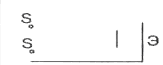 4.При каком условии наблюдается полутень?5. Как расположены небесные тела во время лунного затмения?Вариант 21. Заполните таблицу, указав, какие из искусственных источников света являются тепловыми, а какие — люминесцирующие: газовая горелка, гнилушка, люминесцентная лампа, газосветная лампа, костер поток лавы, экран монитора2. При каком условии источник света можно считать точечным?3.Определите положение тени и полутени: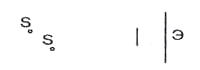 4.При каком условии наблюдается тень?5. Как расположены небесные тела во время лунного затмения?Самостоятельную фоткаем отдельно! Не скидываем в общий чат! Скидываем в лс или на почту.Подведение итогов.Пишем конспект Дата, тема, законспектировать в тетрадь все, строчки подписанные красным. Сфотографировать и прислать в общий чат в вк или на почту. Далее выполнить самостоятельную работу. Сфотографировать и прислать на почту или в лс.Домашнее задание § 30 читать, конспект урока (не параграфа!)  + с/р , срок выполнения до 08.04.2020 !!!!Урок №2 Тема: «Отражение света. Закон отражения света»Цель урока: закрепить знания о прямолинейном распространении света; изучить явление отражения света, научиться определять угол отражения и строить отражённый луч; сформировать представление о диффузном и зеркальном отражении и условиях его получения; Ход урокаАктуализация опорных знаний1. Что такое оптика? (Оптика- это раздел физики, изучающий световые явления)
2. Что такое свет? ( Свет – это излучение, которое воспринимается глазом)3. Дайте определение источника света. (Тело, способное излучать свет, испускать определенный диапазон электромагнитных волн).4. Какие виды источников света вы знаете? (Естественные и искусственные)5. Какой источник света мы будем называть точечным? (Источник света, размеры которого много меньше тех расстояний, которые он проходит)
6. Сформулируйте определение светового луча. (Световой луч – это линия, вдоль которой распространяется энергия от источника света)7. Как распространяется свет в однородной прозрачной среде? (Свет в однородной среде распространяется прямолинейно)8. Чем в природе подтверждается прямолинейность распространения света (образованием теней и полутеней)9. Дайте определение тени (Это та область пространства, в которую не попадает свет от источника)10. Из-за чего возникают солнечные и лунные затмения? ( По причине взаимного расположения Земли, Луны, Солнца)Изучение нового материала Просмотреть видеофрагмент https://www.youtube.com/watch?v=qRpLf5woNjI (эту строчку не конспектировать)Существует два типа отражения: зеркальное и диффузное. Зеркальное отражение получается от гладкой, отполированной поверхности, а диффузное (рассеянное) — от поверхностей шершавых, имеющих неровности.  Приведите примеры записать в тетрадь зарисовать 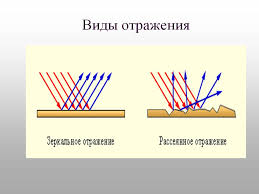  зарисовать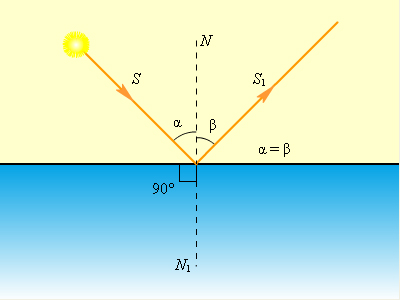 Угол падения – это угол, образованный падающим лучом и перпендикуляром от точки падения луча (угол α)Угол отражения – это угол, образованный перпендикуляром и отраженным лучом (угол β)Законы отражения Лучи, падающий и отраженный, лежат в одной плоскости с перпендикуляром, проведенным к границе раздела двух сред в точке падения луча.Угол падения равен углу отражения.Закрепление изученного материалаПервый вариант делают мальчики, второй - девочки.Тест В.11. Угол падения луча на зеркало 600 . Чему равен угол между падающим и отраженным лучами2. На зеркало падают два луча: их углы падения 300, и 450. Угол между отраженными от зеркала лучами равен:3. Углом падения светового луча называют …А) …угол между лучом света и поверхностью, на которую он падает;Б) …угол, образованный падающим на поверхность лучом света и продолжением перпендикуляра к этой поверхности;В) …угол, образованный падающим на поверхность световым лучом и перпендикуляром к ней в точке падения луча;Г) …угол, между падающем лучом света и отраженным лучом.4. Угол между лучом и зеркалом равен 300. Чему равен угол падения лучей на плоское зеркало?5. Угол падения луча на зеркало увеличили от 200 до 500. Как изменился угол между падающим и отраженными лучами?Тест В.21. Угол падения луча на зеркало 300 . Чему равен угол между падающим и отраженным лучами?2. На зеркало падают два луча: их углы падения 400, и 550. Угол между отраженными от зеркала лучами равен:3. Углом отражения светового луча называют …А) …угол между лучом света и поверхностью, на которую он падает;Б) …угол между отраженным световым лучом и перпендикуляром к отражающей поверхности в точке падения луча;В) …угол, образованный падающим на поверхность световым лучом и перпендикуляром к ней в точке падения луча;Г) …угол между падающим и отраженным лучом.4. Угол между лучом и зеркалом равен 600. Чему равен угол падения лучей на плоское зеркало:.5. Угол падения луча на зеркало увеличили от 300 до 450. Как изменился угол между падающим и отраженными лучами?К задачам выполняем рисунки и записываем ход решения!Самостоятельную фоткаем отдельно! Не скидываем в общий чат! Скидываем в лс или на почту. Подведение итогов.Пишем конспект Дата, тема, законспектировать в тетрадь все из раздела «изучение нового материала», кроме первой строчки. Сфотографировать и прислать в общий чат в вк или на почту. Далее выполнить самостоятельную работу, к задачам выполнить рисунки и записать ход решения. Сфотографировать и прислать на почту или в лс.Домашнее задание § 31 читать, конспект урока ( не параграфа) + с/р, , срок выполнения до 10.04.2020 !КлассДата урока по календарному плануТема урокаДата и время онлайн консультацииДомашнее задание18-В30.03.2020Свет. Природа света. Закон прямолинейного распространения света.10-10 – 10-40вторник§ 30 читать, сделать конспект урока (не параграфа!)  + с/р , срок выполнения до 08.04.2020 !!!!Отчет в беседу вк или на bykova.viktoriya@inbox.ru28-В03.04.2020Отражение света. Закон отражения света11-55 – 12-25четверг§ 31 читать, сделать конспект урока ( не параграфа) + с/р, срок выполнения до 10.04.2020 !Отчет в беседу вк или на bykova.viktoriya@inbox.ru38-В06.04.2020Зеркала 48-В10.04.2020Явление преломление света. Закон преломления. Полное отражение света.Естественные источники светаИскусственные источники светаТепловые источники светаЛюминесцирующие источники света